REKAPITULASI PUBLIKASI/POSTINGAN DI MEDIA SOSIALKELURAHAN DITOTRUNANPeriode : Bulan April S/D Juni Tahun 2023	Selama bulan April sampai dengan Juni Tahun 2023, Rekapitulasi Publikasi/Postingan di Media Sosial Kelurahan Ditotrunan sebagai berikut :Lumajang, 27 Juni 2023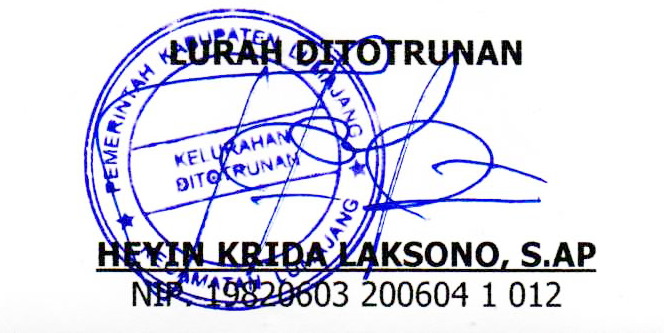 NOBULANFBINSTAGRAMTWITTERYOUTUBEWEBSITE1APRIL12MEI13JUNI1